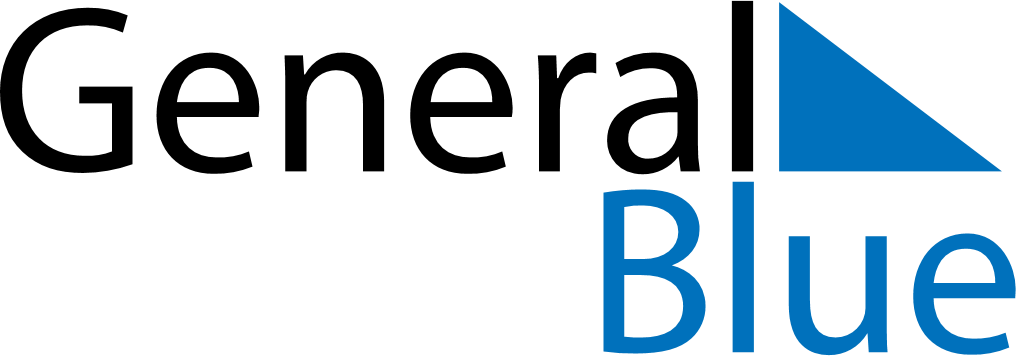 August 2058August 2058August 2058August 2058August 2058SundayMondayTuesdayWednesdayThursdayFridaySaturday12345678910111213141516171819202122232425262728293031